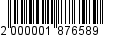 П О С Т А Н О В Л Е Н И Еот 07.11.2018   № 1349г. МайкопО мероприятиях по подготовке документации по планировке территории (проекта межевания территории) центральной части кадастрового квартала 01:08:0502013, ограниченного улицами Адыгейской, Промышленной, Дорожной и переулком Авиационным в городе МайкопеВ соответствии со статьями 41, 43, 45, 46 Градостроительного кодекса Российской Федерации, Генеральным планом муниципального образования «Город Майкоп», утвержденным Решением Совета народных депутатов муниципального образования «Город Майкоп» от 30.12.2010 №310-рс, статьей 18 Правил землепользования и застройки муниципального образования «Город Майкоп», утвержденных Решением Совета народных депутатов муниципального образования «Город Майкоп» от 28.10.2011 № 377-рс, на основании обращения генерального директора ООО «ТД «Виктория» А.А. Нагоя, в целях определения местоположения границ образуемых и изменяемых земельных участков и установления красных линий, п о с т а н о в л я ю:	1. Подготовить документацию по планировке территории (проект межевания территории) центральной части кадастрового квартала 01:08:0502013, ограниченного улицами Адыгейской, Промышленной, Дорожной и переулком Авиационным в городе Майкопе.	2. Управлению архитектуры и градостроительства муниципального образования «Город Майкоп»:	2.1. Организовать мероприятия по рассмотрению предложений физических и юридических лиц о порядке, сроках подготовки и содержании документации по планировке территории (проекта межевания территории) центральной части кадастрового квартала 01:08:0502013, ограниченного улицами Адыгейской, Промышленной, Дорожной и переулком Авиационным в городе Майкопе.	2.2. Осуществить проверку указанной документации на соответствие требованиям, установленным частью 10 статьи 45 Градостроительного кодекса Российской Федерации. 	3. Исполнителю документации по планировке территории (проекта межевания территории) центральной части кадастрового квартала 01:08:0502013, ограниченного улицами Адыгейской, Промышленной, Дорожной и переулком Авиационным в городе Майкопе, состав и содержание документации разработать в соответствии со статьями 41, 43 Градостроительного кодекса Российской Федерации и представить необходимые материалы для проведения публичных слушаний по рассмотрению данной документации.4. Опубликовать настоящее постановление в газете «Майкопские новости» и разместить на официальном сайте Администрации муниципального образования «Город Майкоп».	5. Постановление «О мероприятиях по подготовке документации по планировке территории (проекта межевания территории) центральной части кадастрового квартала 01:08:0502013, ограниченного улицами Адыгейской, Промышленной, Дорожной и переулком Авиационным в городе Майкопе» вступает в силу со дня его официального опубликования.Глава муниципального образования «Город Майкоп»                                                                           А.Л. ГетмановАдминистрация муниципального образования «Город Майкоп»Республики Адыгея 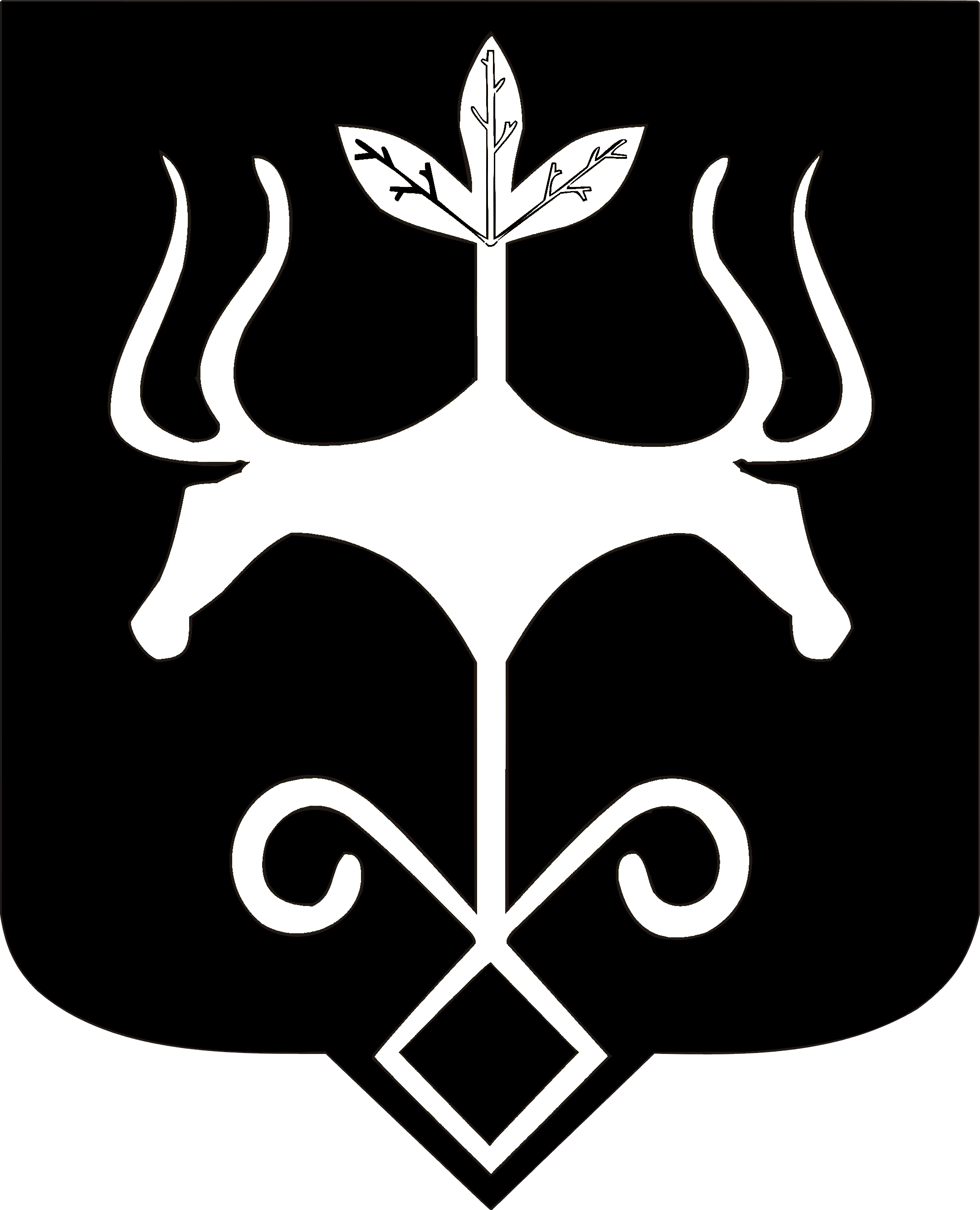 Адыгэ Республикэммуниципальнэ образованиеу 
«Къалэу Мыекъуапэ» и Администрацие